30 marzec 2021r. (wtorek)III część dnia – grupa IVKarty pracy część 3 str. 57Dokończ rysować kury i koguciki według wzoruPokoloruj jajko znajdujące się po lewej stronie w różowe wzorki, a po prawej stronie w zielone wzorki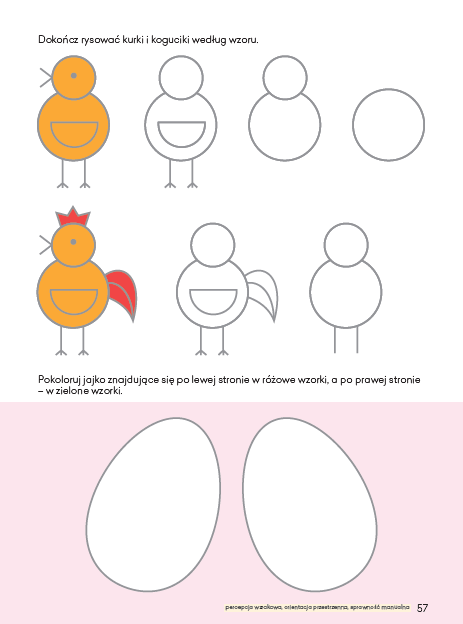 - chętne dzieci: przygotuj mały pojemniczek, watę lub ziemię oraz nasiona rzeżuchy lub owsa                                 a następnie spróbuj samodzielnie wysiewać nasionka do ziemi lub na zmoczoną watęsystematycznie obserwuj wzrost roślin, podlewaj je – będzie to super dekoracja na stół wielkanocny – powodzenia!!!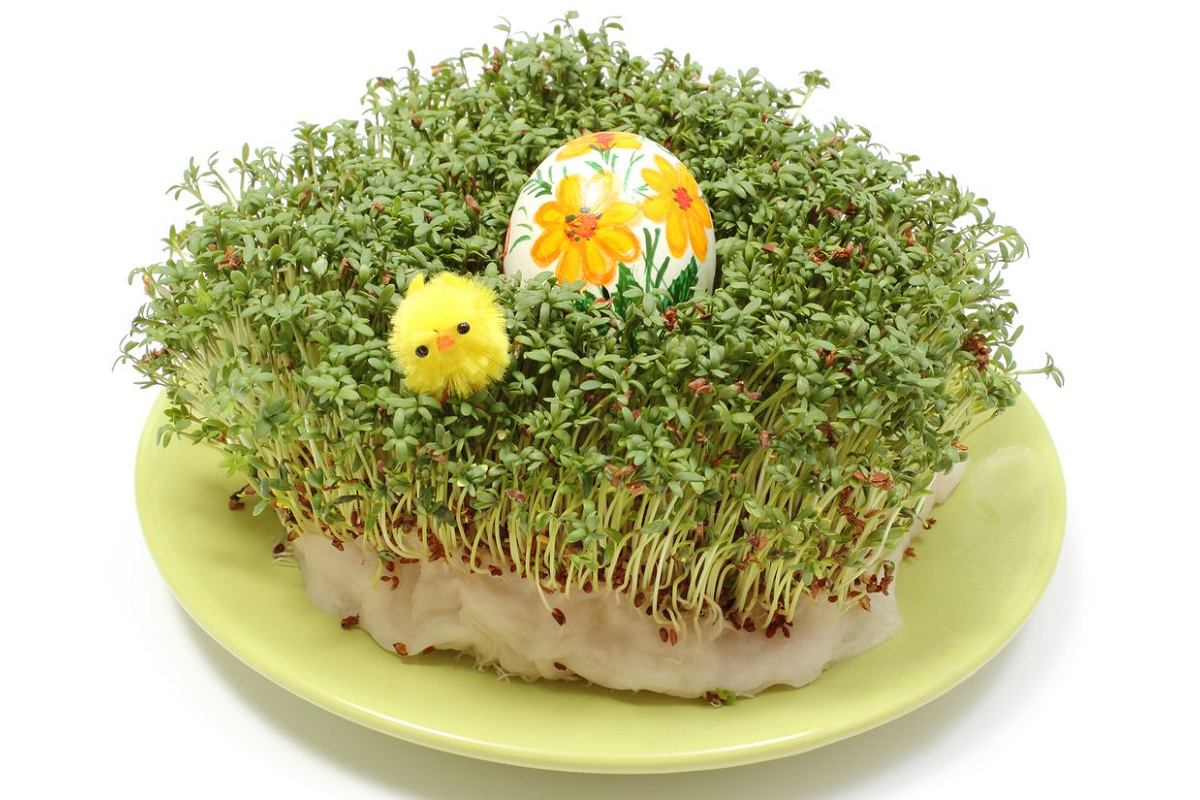 